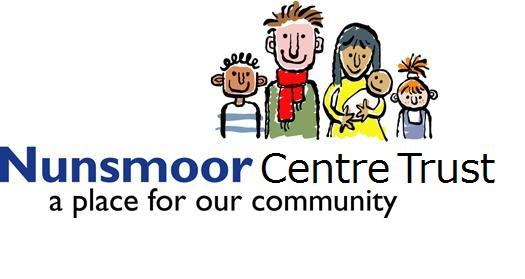 Nunsmoor Centre TrustAnnual ReportNovember 2021 – November 2022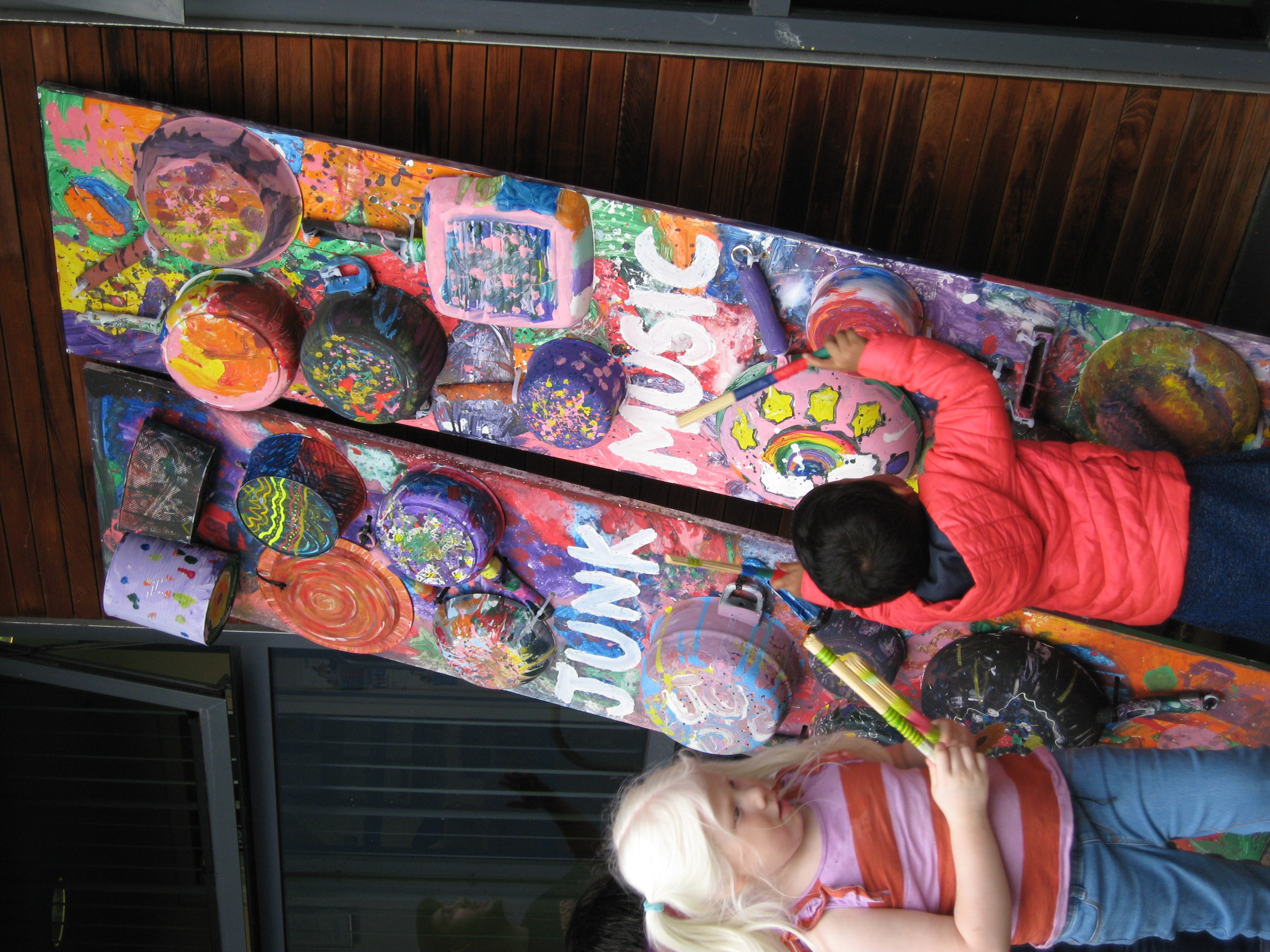 Registered Charity No: 1148020                                                   Company No: 07928591Trustees who have served on theBoard for the past yearBoard Members:Alyson Hampshire (Chair)Brian GrahamAnn ByersShamim JamilBridget Stratford Marielle CrosseRay RooneyHannah Morrow (resigned 1/09/22)Mahida BegumHayder QureshiBrad Channer Ward Committee Rep:	Cllr Joanne KingslandMany thanks to all the trustees for their input, hard work and commitment to the work of the Trust.Volunteers:                            Susie Leech 		                            Neil Joyce                                              Ellie Mahoney					Stephen Douglas					Liz Clark                                              Catherine GrahamJoyce RaperGwen Harvey                                              N.E.S.T. Volunteers Our thanks to all of the wonderful volunteers for their enthusiasm, help and support during the past year. Heartfelt thanks to our Community Development Worker Katy Stoman who left us to take up a new post in July 2022 and to Thomas Crosse for his work and input. Sincere thanks also go to the Service Manager, Partners and Staff of Children and Families Newcastle, the Intensive Family Support Team (Inner West) FOOTSTEPS Children’s Services, The NCC Business Support staff and the NCC Caretaker for working in partnership with us, within the centre, during the past year and for all their support of our work.Nunsmoor Centre TrustAnnual Report November 2021– November 2022“Nothing beats kindness. It sits quietly beyond all things”From the wonderful book ‘The boy, the mole, the fox and the horse’ The Animated Story – Charlie MackesyHaving completed the Annual Report I am adding a paragraph to precede the main body of it and changing the quote that I had originally chosen to head the report.I was very kindly given the original Charles Mackesy book in the Summer of 2020 when I was having a difficult time health wise. Having found it to be full of hope, with an extremely positive message to share, I was absolutely delighted to receive the subsequent book of ‘The Animated Story’ recently. It was again so full of love and hope but for me the quote I have chosen to share, regarding kindness, stood out as the absolute foundation for our work in the community we serve. Kindness encompasses respect, is non judgemental, patient, understanding, warm and inclusive.  We all need kindness in our lives It is positive, hopeful and its effects are far reaching. My hope is that everyone who has been involved, in any way, with the life and work of the Trust during this past year have experienced kindness. Each person that we meet along our journey is important, special and unique. By showing respect, tolerance and kindness along the way we build a stronger more inclusive community. It brings hope in more difficult and challenging times to us all.   We began the Trust’s working year at the end of November 2021 in what were still challenging times with regards to the pandemic. The numbers of cases of Covid had again risen and we were unsure as to whether we would be able to deliver some of our Winter seasonal activities in the way we had planned due to restrictions regarding numbers using the centre. (In line with Health and Safety guidelines and the Risk Assessment for the centre) In the end we needed to compromise. Numbers were restricted but we facilitated a Winter Crafts Event. It was a scaled back version of our Winter Festival but those that came along enjoyed the variety of seasonal crafts and refreshments on offer. The atmosphere was, as always, warm and welcoming and Santa did manage to drop by to help the children switch on the Christmas lights on our outdoor tree and  distribute small Christmas chocolate gifts which the children loved.Unfortunately, we had to take the difficult decision not to hold the Winter Disco for the children and young people. This was a real sadness and disappointment for us. The decision was not taken lightly by the trustees but we agreed that we would hold a disco at a later date when the situation, regarding Covid, had improved and the restriction on numbers accessing activities and using the centre were lifted. It was some months before the disco could be held but the children and young people all had a great time and thoroughly enjoyed the event. It was wonderful to see so many coming together, happily dancing, joining in games and generally having fun.The Trust’s year moved forward. Whilst the enormity of Covid seemed to recede we became even more aware of the longer term effects the pandemic had had on many people’s wellbeing. The trustees spent considerable time looking at how we could help to alleviate problems and help to promote wellbeing. We needed to listen and to respond to the community wherever possible. Many people, both adults and children, had been left feeling traumatised, isolated and anxious. We have worked to reduce isolation, to listen and respond to anxieties by providing a safe space ‘to be’ and by signposting to other appropriate support and help as it has been needed. We have seen the community come together to support each other, to show love in acts of kindness to strangers and to do their best, despite the difficulties, to bring each other reassurance and reduce isolation and fear. The journey back from the pandemic remains ongoing for many and we continue to walk with them on that journey offering support in whatever way we can.  It remains hugely important that we, as a Trust, engage with all members of the community no matter what their age, ethnicity, religious beliefs, cultural background, gender, sexual orientation, ability or disability, or need, with respect, kindness and compassion. Much of our work centres around wellbeing, inclusion and diversity. We work daily to listen to the views of the community striving to make changes to our work to meet the growing need. The Trust believes wholeheartedly that the way we interact with children, young people, families, individuals, partners and other organisations is hugely important and that their safety and wellbeing are of paramount importance.Our draft plan for the forthcoming year’s provision of activities and projects was set out and we looked forward to the year ahead although we realised there would be many uncertainties and plans might need to change. We set out our plan to further increase the amount of partnership work that we would undertake, in this way providing the best possible service, meeting more of the identified community need and making the best use of limited finances. Planned activities and areas of work included:Managing the NCC’s ACCESS Fund for children, within the city, who have additional needs and disabilities Providing English Conversation Classes by working in partnership with N.E.S.T. .Continuing provision of the Parent and Toddler Group Expanding Toy Library provision and extending the serviceEnvironmental activities as identified Building on the Junk Music Project Facilitating the ‘Memories through Music’ Dementia friendly project.Providing a Summer Weekend Play Project again during the three main Summer monthsProviding a weekend Play Session on a Sunday all year round. Leading and hosting a Summer Community Diversity Celebration Event  Providing projects and events for children and young people as identified. Undertaking consultation to help direct our work going forward.Providing seasonal activities as identified and appropriateFundraising for identified projects, activities and community development work.Working to secure the longer term use of the centre for the communityWorking towards signing a lease between NCT and NCC regarding  Management of the programme for Nunsmoor CentreManaging the booking system of the centre, enabling Children and Families Newcastle activities and services to take place whilst allowing maximum use of the centre for the benefit of the community.Developing further partnership work, with other agencies, to provide provision for any need identified through consultations. Work to develop a Sensory Room within the centre.              The Trust’s Parent and Toddler Group normally runs every Thursday morning and is always busy. There has been a real need for those babies born during Covid to have the opportunity to interact with other babies and toddlers and to get used to socialising. Parents benefit greatly from coming together, sharing experiences and building friendships. It helps to reduce feelings of isolation and promotes wellbeing. The PATG has continued to thrive. Parents have been encouraged to take ownership of their group and to input into the activities. The service is running well on a weekly basis during term time. Ann Byers and Gwen Harvey continue to facilitate the sessions. Sincere thanks to Ann and Gwen for their hard work and commitment and to NAPI for their ongoing support of this group. (Separate report attached)The Toy Library provision has followed on from the PATG on a Thursday morning to allow those attending the Parent and Toddler Group to access the Toy Library straight after their session. The Toy Library runs weekly during term time. It is always welcoming new members and continually looking at ways to expand and develop as a provision to meet community need. Susie Leech has continued to lead and deliver the service supported by Marielle Crosse and we offer them both our sincere thanks. All members of the community, who might just want to use the Toy Library, are welcome to attend. Membership numbers have steadily increased. In addition to toys and games the Toy Library also has a stock of story sacks to loan out and sensory equipment for children and young people with additional needs and disabilities. We have been pleased to support colleagues working with refugee and asylum seeker families by loaning toys out via the worker engaged with the families. (Separate report attached)The Trust has continued to meet with officers from Newcastle City Council, the lead for delivery of the Children and Families Newcastle programme and FOOTSTEPS Childcare Services, on a regular basis, to undertake joint working group meetings. The group has worked together to improve partnership work and shared use of the building. We are also involved in the fortnightly Operational Meetings for the building with our partners which look at any day to day issues including repairs, queries regarding the programme, bookings, Health and Safety related issues, Risk Assessments and practical problems and concerns which arise from time to time.  We are mindful of our ethos and commitment to community provision in response to identified need and have continued to strive to ensure the future of the building as a community facility. Much of our work is very much in line with the Children and Families Newcastle Programme and we are currently in negotiations with the City Council re a five year lease to manage the programme from the building. Going forward this will meen that the City Council will continue to maintain the building whilst the Trust will manage all of the bookings for the centre and liaise with Children and Families Newcastle lead, for the Inner West, with regards to the programme. Sincere thanks to Alison Priestley, Service Manager, for taking this forward on behalf of the Council, and to Andy Bloomfield and Neil Christie for their input and support. Alison Priestley is leaving Newcastle City Council after a long and successful career. We thank her most sincerely for all her commitment, input, kindness and support. We wish her every happiness in her future endeavours. She will be sadly missed.   We are extremely grateful to our Ward Councillors who are most supportive of the centre and the Trust’s work. We are pleased to report that the monthly Ward Councillor Surgeries held at the centre are now back up and running again after the pandemic and the restrictions. It is good to see these ‘face to face’ surgeries restarted. We are also pleased to report that weekly Welfare Rights Surgeries have also been restarted at the centre. These are supported by Ward Committee funding. The Ward Councillors and the Trust see the Welfare Rights Surgeries as extremely important to support the community – even more so as the cost of living crisis has arisen causing enormous hardship and problems for many families and members of the community.   We are grateful to all the staff for their patience and support as we have worked together in the building to achieve the best use of the facility. We continue to work together to deliver as much as is possible and to support families, children, young people and all those who need our support. As our working year has unfolded the enormity of the ‘cost of living’ crisis has become clear and we have looked to work in partnership to offer advice and practical help and support to those in need. It is an ongoing concern at the time of writing. We are only to aware that we need to be continually monitoring and reassessing the situation and what we need to offer in way of support ,whether that be a warm safe space, a hot meal on a regular basis, or advice signposting to other agencies able to meet their needs.  To ensure that we can support ‘out of hours’ bookings we have continued to work with self- employed key holders who support the bookings. Sincere thanks to Rachel Richman and Patsy Gibbons for providing key holding support. We hope that we will be able to increase community usage as we go forward, and have increased our pool of key holders recently, welcoming Rebecca Taylor and Karlton Thomas to the team.In last year’s Annual Report we recorded, with great sadness, the sudden death of Nigel Todd, one of our trustees, a local councillor, environmentalist and friend to so many within this community for over forty years. To say it came as a shock is an understatement. The Trust wanted to mark the huge contribution that Nigel had made to the local community and decided to revamp the Sensory Garden and plant a tree in his memory. Trustee Hayder Qureshi led the working group which undertook the planning to see this happen. Almost a year after his death on a blustery Spring day in 2022, with the daffodils blowing in the wind, we met together, friends and colleagues, to remember Nigel. The renovated and replanted garden looked beautiful. A sincere thank you to Christopher O’Connor for all his hard work on the garden. A local resident (who wished to remain anonymous) had crafted a wonderful bench from recycled wood for  people to sit and quietly reflect upon in the garden.  Everyone who wished to speak at the ceremony was able to share their memories of Nigel. There was laughter and tears. An Acer tree was planted in Nigel’s memory using the ceremonial spade, on loan from Newcastle City Council. A simple memorial plaque marked the tree with a second plaque attached to the bench. We gave those attending the ceremony bookmarks remembering Nigel and seeds to take with them to plant. We shared a light lunch together after the simple ceremony both to warm us, as the day was chilly, but also to spend a further short time together before going our separate ways again.  It was a simple but very moving ceremony. Nigel will not be forgotten. The children and young people that attend the centre for Play Sessions have taken on caring for the garden. They take a huge pride in looking after it and do so with great care. It is a joy to see them undertaking their ‘duties!’We celebrated the Platinum Jubilee of Queen Elizabeth II in June with a disco for the children and young people and a community party on Sunday June 5th. The Play Rangers, trustees and volunteers did a magnificent job and everyone had a splendid time with fantastic food, games and lots of fun. I think that we are all grateful that we were able to be part of history and to mark the occasion making memories to share in years to come.  Sincere thank you to the Arnold Clarke Foundation for funding our Jubilee activities and to Joyce Raper for volunteering to help with the catering.  Katy Stoman, worked with us until the end of June 2022 funded by GREGGS Foundation, as a Community Development Worker. She spent time looking at new areas of work for the Trust, developing new links and partnerships and applying for funding for identified projects and activities. This was a part time post and she also took on the post of Programme Coordinator to manage the centre programme and bookings for Nunsmoor Centre. This ten hour post was initially funded from the Trust’s unrestricted pot of funding. The Community Foundation later made an award to fund this post for a twelve month period. We are grateful to Katy for all her work and input and we wish her well in her new venture. Since Katy left we have looked to appoint a Programme Coordinator for the 10 hours a week. This has not been straightforward and despite two appointments neither worked out as we would have hoped. This is partly due to the fact that the post needs a flexible working approach to respond to bookings as they come in and liaise with the Children and Families Newcastle staff at times when they are at work. It appears that candidates often feel the ten hours can be fitted in at a time that suits their lifestyle but there has to be some availability to fit in with colleagues. We have had to rethink our approach to how we manage the work. Currently we are grateful to Thomas Crosse who is working with us and supporting the work of the Trust.     Following the success of last year’s Summer Weekend Play Project the Trust  secured funding to enable the opening of the Play Area at weekends during the three summer period this year. This was in response to the feedback from the Summer Weekend Working Project undertaken last year and following the consultation with, and feedback from, the community regarding this project.  The Summer Weekend Play Project is always very popular and extremely well attended. Patsy Gibbons again worked as Play Lead. Our Play Rangers were Becky Taylor  and Hayley Scott. Adam Rich joined the team, at a later date, when Hayley had to stand down due to family commitments.  The team do a fantastic job and we thank them for all their input and hard work which ensured that the Summer Weekend Play Project was hugely successful. We reverted to a drop in system of working at the weekends which seems to work best for this community. (Please read the Play Rangers report which accompanies this report) We were pleased to again be part of ’Newcastle’s Best Summer Ever ‘ and to be awarded funding from them to support the Summer activities. We offered four hours of play, activities and lunch every Tuesday and Thursday during four weeks of the Summer School Holiday. Our Play Ranger Team facilitated the sessions joined by Parikhan Saleh as an extra Play Ranger. Activities were interesting and varied and we worked with a number of partners to deliver the project. A sincere thanks to those partners and to FOOTSTEPS Children’s Services for creche provision. (Please see the evaluation of the Summer School Holiday Play Project which is attached)    It has been rewarding to support families through the Summer period and to welcome children and young people to use our outdoor play facilities. Feedback and evaluation have been positive and will help to shape our forward planning. We were also very pleased to support families with children who had additional needs and disabilities and to embrace the diversity of the children and young people attending. Numbers have returned to pre pandemic levels and demand for both the weekend and school holiday provision has been high as detailed in the Play Rangers’ reports. We are extremely grateful for funding to support the Summer Weekend Play Project from the National Lottery and the Summer School Holiday Sessions from NBSE (StreetGames) this year. We have been delighted to continue our Sunday Play Sessions both prior to the Summer and continuing after the Summer Play period. These have been funding by Dockray Foundation funding through the Community Foundation.  The Play Team provide three hours of play sessions each week with a facilitator joining for an hour’s specific activity or project. Facilitators include Science Buddies, Dance City, Wire Play, Junk Music and Hat-tricks. The children also undertake environmental activities alongside arts and crafts and games. We are grateful to Liz Clarke for volunteering to lead the environmental activities.  We were delighted to be able to hold our Annual Community Diversity Celebration again this year after an absence of two years due to Covid. The event always brings the community together. We set about providing a vibrant, inclusive, event which brings together people of all ages, ethnicities, abilities and backgrounds to celebrate our community. This year was no exception with hundreds of people coming along to enjoy music, crafts, dance and lots of interesting and diverse activities. We are extremely grateful to all the organisations that came along and took part in the event, to everyone who volunteered to help on the day but most of all to everyone from the community who came along and made the day the success it was.        Our work facilitating the distribution of the ACCESS Fund has continued. Brian Graham has again taken the role of Grants’ Officer. He has undertaken a great deal of work and is doing a wonderful job. I have again chaired the Access Fund Panel. We have continued to offer more support to families in the aftermath of the Covid restrictions as there have been waiting lists for children and young people to access some activities such as one to one swimming lessons. We have tried to be as available as possible to answer queries and talk through concerns which have arisen such as longer than usual waiting lists for venues providing chosen activities for children and young people and cheques not being able to be used within the normal timescale due to these delays. Panel members are most conscientious and extremely committed to their role of distributing the funding. Panel members come from many different backgrounds and bring lots of skills and expertise to the panel. We are grateful for all their time, commitment, input and hard work. It is a huge privilege to be asked to undertake this work on behalf of Newcastle City Council. Thanks to all the panel members, staff, organisations, trustees and volunteers who help to make the ACCESS Fund the success it is in helping children and young people, in Newcastle, experience new activities, become more involved in their communities, and reach their full potential. We were delighted to be able to hold an Access Fund Celebration Event in August. It was great to be able to hold the event back at Nunsmoor Centre this year. Last year had seen the event undertaken at Kenton Sports Centre due to the restriction on numbers still in place at Nunsmoor Centre. It was wonderful to welcome families on the day and lovely to see many facilitators who we had worked with before and who bring such happiness to the children and young people. Thanks to Animal Antics, Marley and Mini Pony Hire, Youth Inspire, Arts Connect and Dance Connect, Junk Music, Rookie Golf and Marshall the Paw Patrol Mascot. Thanks also to Susie Leech for photographs and to all our wonderful volunteers who helped to make the day the success it was. We were absolutely delighted that Charlie Philps and the Ukulele Orchestra joined us and we thoroughly enjoyed their playing. We continue to be inspired by all the achievements and courage of the children and young people who have been awarded grants and the commitment and dedication of their parents who help their children reach their potential. (Please see separate report attached)The Trust’s contract, to facilitate the Access Fund, with Newcastle City Council will run until March 31st 2023 with the possibility of a further year’s extension on the contract until March 31st 2024. The ACCESS Fund has been so highly regarded by parents and has produced good outcomes for children and young people which we have, in turn, been able to feed back to Newcastle City Council. The Trust considers this work of high priority. It is a privilege to support children, young people and their families in this way. We are grateful for the support and input of the NCC Children with Disabilities Team and continue to link in with the Get Connected Team within the City.   The Trust is delighted to report that N.E.S.T. are providing face to face family sessions in the centre to promote English Conversation each week. We continue to work closely in partnership. N.E.S.T. are also facilitating Circus Skills working with young people aged 10 years and over each week. During the Summer months they also provided a weekly drop in for refugees to help with resettlement and support needs. This was intended to help all refugees and asylum seekers including new arrivals to the area from the Ukraine.   We will continue to work in partnership, with N.E.S.T. to provide resources for the community. The ‘family learning’ way of providing English Conversation Classes was a different way of offering the service and we have been interested to see the outcomes. We are grateful to all the volunteers from N.E.S.T., Bridget Stratford, as Project Officer and Lead and all the staff and volunteers from N.E.S.T. We look forward to working with them in the future to support further activities and projects.Our Dementia friendly project ‘Memories through Music’ funded by Your Homes Newcastle had been on hold due to the pandemic. We were pleased to be able to recommence this project in Autumn 2021. The project consisted of weekly sessions providing a warm, welcoming, relaxed and friendly environment where attendees would meet, make simple instruments, enjoy music from years gone by which would evoke memories. Refreshments were also ‘old fashioned’ recipes that attendees might remember making, or their mums making when they were young. Memory books were put together for each participant to capture memories for them to keep.Due to the vulnerability of attendees and because of concerns, following the pandemic, the project was delivered within a sheltered housing scheme. This was in agreement with YHN who were funding the project. It was well attended and proved to be a very positive experience for those taking part. Sincere thanks to Gary Bowden, Charlie Philps, Rachel Richman and Susie Leech for their work and facilitation of this project. This year has seen a new group establish in the Centre. Charlie Philps has worked to develop a Ukulele Orchestra which meets each Tuesday. The group is about far more than learning to play the ukulele. It offers friendship and support. Those attending can share problems and discuss issues. The group has gone from strength to strength and we all look forward to Tuesdays when we enjoy their music drifting along the corridor! The group have supported our events and played at the Summer Community Diversity Event and the Access Celebration Event.Katy Stoman obtained funding from the Community Foundation (Appletree) to set up a Walk and Talk Group to support new mums, with their babies and toddlers, to undertake a walk in the local park with a facilitator (Debbie Donaldson) which included gentle exercise. They would then return to the centre for light refreshments and a time to socialise, share problems and build relationships. Although there had appeared to be interest in this type of activity we were not getting the numbers to run the group. A decision was taken to change the activity from a walk in the park to gentle exercises within the hall at the centre. This immediately proved popular and has run as a successful project to support mums’ wellbeing. We were hugely excited to receive the news that ‘Dreams come true’ had awarded us a grant to refurbish a room at the centre as a Sensory Room. The installation of the equipment took place in August and we are delighted with the room now it is finished. A decision was taken that we would not charge families to book time in the facility but offer it to be used by anyone who might benefit from using the space and equipment. This is an extremely positive addition to the provision we can offer at the centre. We are asking those using the room to fill out a feedback form. The comments are very encouraging. Any suggestions that users have made regarding extra equipment are considered to further improve the experience. It is encouraging to see families returning regularly and to know that use of the space is beneficial to lots of infants, children and young people. We know that many of the families applying to the Access Fund are particularly pleased to be able to book the Sensory Room. Our sincere and heartfelt thanks to ‘Dreams come true’   Katy had also applied to the Schofield Trust for a grant of £750.00 to support the LGBTQ+ group to undertake bi monthly social sessions at the centre on a Saturday. These are proving to be popular and successful providing support, information and friendship to members. They are enjoying the space and facilities we can offer. The children love the outdoor play area, they have some members who are benefitting from our sensory room and it is really positive to have them as part of the life of the centre.                    .  Despite the enormous challenges of the past year much has been achieved. Good partnership working continues to be the key to future development. We are most grateful to all the organisations who have worked with us during the past year. We look forward to future working with all of the organisations we have worked with during this period. Special thanks to FOOTSTEPS Children’s Services who are also based within the Nunsmoor Centre and who have been generous with their support of our work. We are extremely grateful for all the funders who have supported our work. The Joicey Trust, The Hadrian Trust, Sir James Knott Trust, FOGO through the Community Foundation NBSE (StreetGames), The National Lottery, GREGGS Foundation, Your Homes Newcastle, Arnold Clarke Foundation, Schofield Trust, Dockray Foundation and Wellesley Trust (both through the Community Foundation) and ‘Dreams come true’ all of whom have enabled us to undertake our work this year. Huge thanks must go to the Business Support team and the Caretaking team who support the centre. A very special thank you to Andy Gordan who retired in October 2022 having been the caretaker at Nunsmoor Centre for many years. We will miss him. We wish him a very long and happy retirement. As our working year was drawing to a close we began exploring the possibility  of working with H.C. Horizons in the next working year in the life of the Trust. This would be to strengthen us as an organisation by working on areas which need development. It would include a business plan, obtaining larger pots of funding  in different ways, strengthening the core. Details are still to be finalised but we hope to be in a position to take this forward early in 2023.The Trust extends a most sincere thank you to the families, residents and to the diverse range of centre users who help to shape our work and support us with enthusiasm. We would welcome enquiries from anyone interested in joining the Board as a trustee, or anyone who would be interested in volunteering with the Trust. As Chairperson can I take this opportunity to add a very personal, heartfelt, ‘thank you’ to all the trustees and volunteers who have worked extremely hard during the past year. They have all given a huge amount of their time and commitment to the work of the Trust, for the benefit of the community which we serve. The Trust was sorry to see Hannah Morrow step down from her role as a trustee in September 2022. Hannah has a range of skills and we are most grateful to her for her time and commitment especially regarding the funding and policies working groups. Heartfelt thanks to Brad Channer and Marielle Crosse for their hard work with the accounts during the year. Massive thanks to Ellie Mahoney for undertaking the role of minutes secretary for the Trust and to Ray Rooney for his work and upkeep of our social media accounts including the website.It has been my privilege to work with all of the trustees and volunteers and I am deeply grateful to them for the support they have afforded to me during the yearLastly, and most of all, thank you to for your kindness ….’it sits quietly beyond all things.’ Alyson. E. HampshireChairperson November 2022                                   Thanks to:Children and Families NewcastleNCC IFS Team (Inner West)NCC Business Support TeamNCC Caretaking Services Play Rangers Key HoldersThe Access Panel Members NCC Children with Disabilities TeamNewcastle University Students Union – Go Volunteer and N.E.S.T.FOOTSTEPS Children’s ServicesNAPIThe Time Exchange                                                                     Greening Wingrove CICNEYouthThe GoodGymHealthWORKS Connected Voice Business ServicesWingrove and Arthurs Hill Ward Committee MembersNewcastle City CouncilThe Community FoundationThe National Lottery and Awards for AllDreams come trueDockray FoundationJoicey TrustRW MannSir James Knott TrustHadrian TrustSchofield Trust Your Homes NewcastleThe GREGGS FoundationThe Rothley Trust The Children’s FoundationThe ISLA FoundationNewcastle Best Summer EverReadman Family Grassroots FundGary Bowden Music facilitator (Pool of Sound)Dance CityThe GlobeCHEFFYouth InspireScience BuddiesHat-trick  Colin and Louise Metcalfe PhotographyBBJAAl-IhsanAnd most importantly:The parents, carers, children and members of the community for using, enjoying and supporting the Centre.Nunsmoor Centre TrustNunsmoor CentreStudley TerraceNewcastle upon TyneNE4 5AHTel: 0191 2774400E.mail nunsmoor.trust@gmail.com